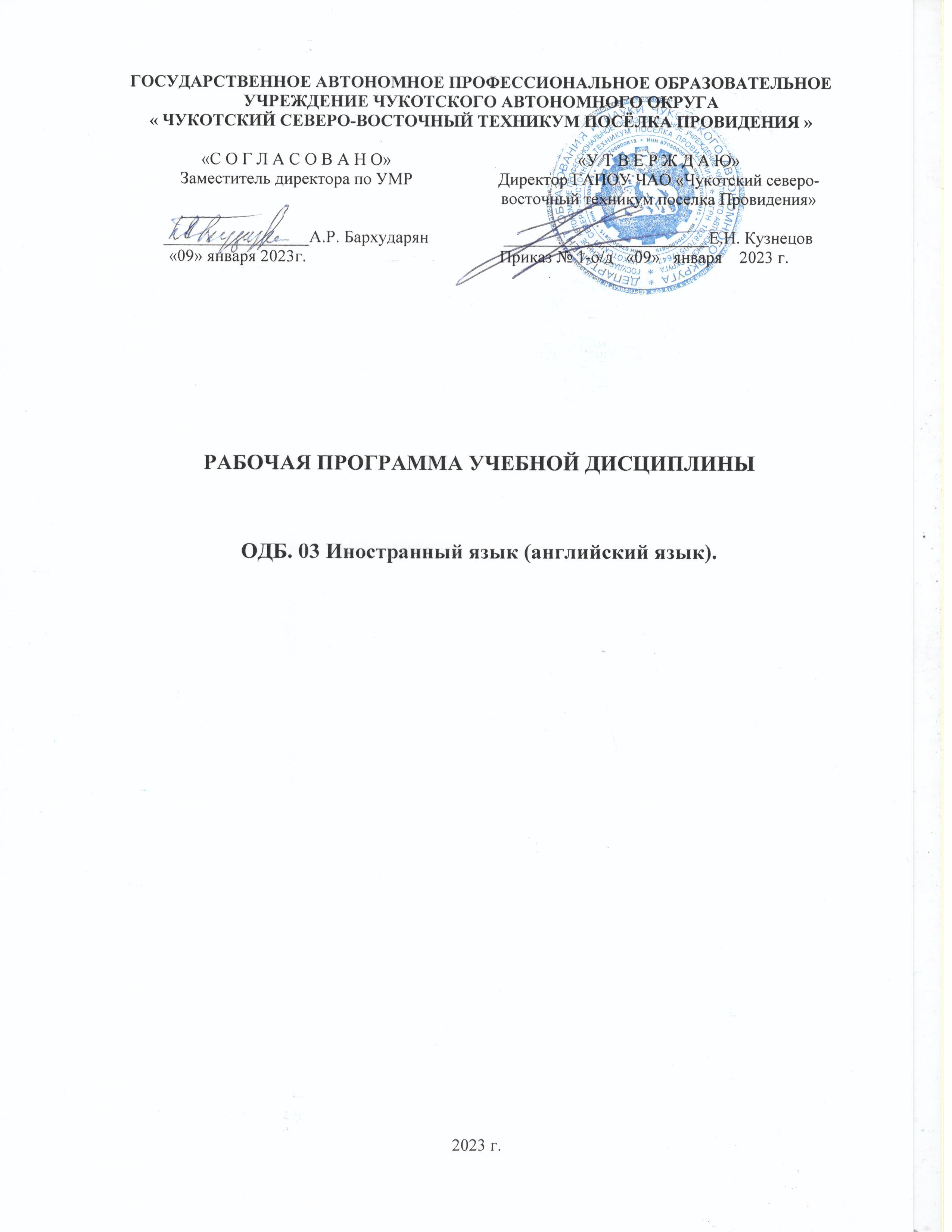 Рабочая программа учебной дисциплины разработана на основе Федеральных государственных образовательных стандартов (далее – ФГОС) по профессии среднего профессионального образования (далее СПО) 13.01.05 Электромонтер по техническому обслуживанию электростанций и сетейОрганизация-разработчик: Государственное автономное профессиональное образовательное учреждение Чукотского автономного округа « Чукотский северо-восточный техникум посёлка Провидения »Рассмотрена методическим объединением преподавателей общепрофессиональных и профессиональных дисциплинПротокол от «09» января 2023г.  № 1Председатель  МС _______________ А.Р. БархударянСодержаниеПОЯСНИТЕЛЬНАЯ ЗАПИСКАПрограмма общеобразовательной учебной дисциплины «Английский язык» пред-назначена для изучения английского языка в профессиональных образовательныхорганизациях, реализующих образовательную программу среднего общего образо-вания в пределах освоения основной профессиональной образовательной программы(ОПОП)СПОнабазеосновногообщегообразованияприподготовкеквалифицирован-ныхрабочих,служащихиспециалистовсреднегозвена.ПрограммаразработананаосноветребованийФГОСсреднегообщегообразования,предъявляемых к структуре, содержанию и результатам освоения учебной дисци-плины«Английскийязык»,ивсоответствиисРекомендациямипоорганизацииполучения среднего общего образования в пределах освоения образовательных про-граммсреднегопрофессиональногообразованиянабазеосновногообщегообразованияс учетом требований федеральных государственных образовательных стандартов иполучаемой профессии или специальности среднего профессионального образования(письмоДепартаментагосударственнойполитикивсфереподготовкирабочихкадровиДПОМинобрнаукиРоссииот17марта2015г.№06-259).Содержание программы учебной дисциплины «Английский язык» направлено надостижениеследующихцелей:формированиепредставленийобанглийскомязыкекакоязыкемеждународногообщенияисредствеприобщениякценностяммировойкультурыинациональныхкультур;формирование коммуникативной компетенции, позволяющей свободно общатьсяна английском языке в различных формах и на различные темы, в том числев сфере профессиональной деятельности, с учетом приобретенного словарногозапаса,атакжеусловий,мотивовицелейобщения;формированиеиразвитиевсехкомпонентовкоммуникативнойкомпетенции:лингвистической, социолингвистической, дискурсивной, социокультурной,социальной,стратегическойипредметной;воспитание личности, способной и желающей участвовать в общении на меж-культурномуровне;воспитание уважительного отношения к другим культурам и социальным суб-культурам.В программу включено содержание, направленное на формирование у студентовкомпетенций,необходимыхдлякачественногоосвоенияОПОПСПОнабазеосновногообщего образования с получением среднего общего образования; программы подго-товки квалифицированных рабочих, служащих (ППКРС); программы подготовкиспециалистовсреднегозвена(ППССЗ).Программа учебной дисциплины «Английский язык» является основой для разра-боткирабочихпрограмм,вкоторыхпрофессиональныеобразовательныеорганизации,реализующие образовательную программу среднего общего образования в пределахосвоения ОПОП СПО на базе основного общего образования, уточняют содержаниеучебного материала, последовательность его изучения, тематику практических заня-тий, виды самостоятельных работ, распределение учебных часов с учетом специфи-кипрограммподготовкиквалифицированныхрабочих,служащих,специалистовсреднегозвена,осваиваемойпрофессииилиспециальности.Программапредполагаетизучениебританскоговариантаанглийскогоязыка(произ-ношение,орфография,грамматика,стилистика)свключениемматериаловистрановед-ческойтерминологииизамериканскихидругиханглоязычныхисточников,демонстри- рующихосновныеразличиямеждусуществующимивариантамианглийскогоязыка.Программаможетиспользоватьсядругимипрофессиональнымиобразовательнымиорганизациями, реализующими образовательную программу среднего общего образо-ваниявпределахосвоенияОПОПСПОнабазеосновногообщегообразования.ОБЩАЯХАРАКТЕРИСТИКАУЧЕБНОЙДИСЦИПЛИНЫ«АНГЛИЙСКИЙЯЗЫК»Английскийязыккакучебнаядисциплинахарактеризуется:направленностью на освоение языковых средств общения, формирование новойязыковой системы коммуникации, становление основных черт вторичной язы-ковойличности;интегративным характером — сочетанием языкового образования с элементар-нымиосновамилитературногоихудожественногообразования(ознакомлениес образцами зарубежной литературы, драматургии, музыкального искусства,киноидр.);полифункциональностью—способностьювыступатькакцелью,такисредствомобученияприизучениидругихпредметныхобластей,чтопозволяетреализоватьвпроцессеобучениясамыеразнообразныемежпредметныесвязи.Содержание учебной дисциплины направлено на формирование различных видовкомпетенций:лингвистической—расширениезнанийосистемерусскогоианглийскогоязыков, совершенствование умения использовать грамматические структуры иязыковые средства в соответствии с нормами данного языка, свободное исполь-зованиеприобретенногословарногозапаса;социолингвистической — совершенствование умений в основных видах рече-вой деятельности (аудировании, говорении, чтении, письме), а также в выборелингвистической формы и способа языкового выражения, адекватных ситуацииобщения,целям,намерениямиролямпартнеровпообщению;дискурсивной  — развитие способности использовать определенную стратегиюи тактику общения для устного и письменного конструирования и интерпрета-ции связных текстов на английском языке по изученной проблематике, в томчиследемонстрирующиетворческиеспособностиобучающихся;социокультурной—овладениенационально-культурнойспецификойстраныизучаемого языка и развитие умения строить речевое и неречевое поведениеадекватно этой специфике; умение выделять общее и различное в культурероднойстраныианглоговорящихстран;социальной — развитие умения вступать в коммуникацию и поддерживатьее;стратегической—совершенствованиеумениякомпенсироватьнедостаточ-ностьзнанияязыкаиопытаобщениявиноязычнойсреде;предметной — развитие умения использовать знания и навыки, формируе-мые в рамках дисциплины «Английский язык», для решения различных про-блем.Содержаниеучебнойдисциплины«Английскийязык»делитсянаосновное,которое изучается вне зависимости от профиля профессионального образования, ипрофессионально направленное, предназначенное для освоения профессий СПО испециальностейСПОтехнического,естественно-научного,социально-экономическогоигуманитарногопрофилейпрофессиональногообразования.Основное содержание предполагает формирование у обучающихся совокупностиследующихпрактическихумений:заполнить анкету/заявление (например, о приеме на курсы, в отряд волонтеров,в летний/зимний молодежный лагерь) с указанием своих фамилии, имени,отчества, даты рождения, почтового и электронного адреса, телефона, местаучебы,данныхородителях,своихумениях,навыках,увлеченияхит.п.;заполнитьанкету/заявлениеовыдачедокумента(например,туристическойвизы);написать энциклопедическую или справочную статью о родном городе по пред-ложенномушаблону;составитьрезюме.Профессиональноориентированноесодержаниенацеленонаформированиекоммуникативной компетенции в деловой и выбранной профессиональной сфере,атакженаосвоение,повторениеизакреплениеграмматическихилексическихструктур,которыенаиболеечастоиспользуютсявделовойипрофессиональнойречи.Приэтомкучебномуматериалупредъявляютсяследующиетребования:аутентичность;высокаякоммуникативнаяценность(употребительность),втомчислевситуа-цияхделовогоипрофессиональногообщения;познавательностьикультуроведческаянаправленность;обеспечение условий обучения, близких к условиям реального общения (моти-вированность и целенаправленность, активное взаимодействие, использованиевербальныхиневербальныхсредствкоммуникацииидр.).Организация образовательного процесса предполагает выполнение индивидуаль-ных проектов, участие обучающихся в ролевых играх, требующих от них проявленияразличных видов самостоятельной деятельности: исследовательской, творческой,практико-ориентированнойидр.Содержание учебной дисциплины «Английский язык» предусматривает освоениетекстовогоиграмматическогоматериала.Текстовый материал для чтения, аудирования и говорения должен быть инфор-мативным; иметь четкую структуру и логику изложения, коммуникативную направ-ленность, воспитательную ценность; соответствовать речевому опыту и интересамобучающихся.Продолжительность аудиотекста не должна превышать 5 минут при темпе речи200—250слоговвминуту.Коммуникативная направленность обучения обусловливает использование следующихфункциональныхстилейитиповтекстов:литературно-художественный,научный,научно-популярный,газетно-публицистический,разговорный.Отбираемыелексическиеединицыдолжныотвечатьследующимтребованиям:обозначать понятия и явления, наиболее часто встречающиеся в литературеразличныхжанровиразговорнойречи;включатьбезэквивалентнуюлексику,отражающуюреалиианглоговорящихстран (денежные единицы, географические названия, имена собственные, мерывеса, длины, обозначения времени, названия достопримечательностей и др.);наиболее употребительную деловую и профессиональную лексику, в том численекоторыетермины,атакжеосновныеречевыеиэтикетныеформулы,ис-пользуемыевписьменнойиустнойречивразличныхситуацияхобщения;вводитьсянеизолированно,авсочетаниисдругимилексическимиединицами.Грамматическийматериалвключаетследующиеосновныетемы.Имя существительное. Образование множественного числа с помощью внеш-ней и внутренней флексии; множественное число существительных, заимствованныхиз греческого и латинского языков; существительные, имеющие одну форму дляединственного и множественного числа; чтение и правописание окончаний. Суще-ствительные исчисляемые и неисчисляемые. Употребление слов many, much, a lotof,little,alittle,few,afewссуществительными.Артикль. Артикли определенный, неопределенный, нулевой. Чтение артиклей.Употреблениеартиклявустойчивыхвыражениях,сгеографическиминазваниями,впредложенияхсоборотомthere+tobe.Имяприлагательное.Образованиестепенейсравненияиихправописание.Сравнительныесловаиоборотыthan,as...as,notso...as.Наречие. Образование степеней сравнения. Наречия, обозначающие количество,место,направление.Предлог.Предлогивремени,места,направленияидр.Местоимение.Местоименияличные,притяжательные,указательные,неопреде-ленные,отрицательные,возвратные,взаимные,относительные,вопросительные.Имячислительное.Числительныеколичественныеипорядковые.Дроби.Обо-значениегодов,дат,времени,периодов.Арифметическиедействияивычисления.Глагол. Глаголы to be, to have, to do, их значения как смысловых глаголов ифункциикаквспомогательных.Глаголыправильныеинеправильные.Видовремен-ные формы глагола, их образование и функции в действительном и страдательномзалоге. Чтение и правописание окончаний в настоящем и прошедшем времени.Слова—маркерывремени.Оборотыtobegoingtoиthere+tobeвнастоящем,про-шедшемибудущемвремени.Модальныеглаголыиглаголы,выполняющиерольмодальных. Модальныеглаголывэтикетныхформулахиофициальнойречи (Can/mayIhelpyou?, Shouldyouhaveanyquestions . . . , Shouldyouneedanyfurtherinformation . . . идр.). Инфинитив, его формы. Герундий. Сочетания некоторыхглаголовсинфинитивомигерундием(like,love,hate,enjoyидр.).ПричастияIиII.Сослагательноенаклонение.Вопросительныепредложения.Специальныевопросы.Вопросительныепред-ложения—формулывежливости(Couldyou,please...?,Wouldyoulike...?,ShallI...?идр.).Условные предложения. Условные предложения I, II и III типов. Условныепредложениявофициальнойречи(Itwouldbehighlyappreciatedifyoucould/can...идр.).Согласование времен.Прямаяи косвеннаяречь.Изучениеобщеобразовательнойучебнойдисциплины«Английскийязык»завершаетсяподведениемитоговвформедифференцированногозачетаврамкахпромежуточнойатте-стациистудентоввпроцессеосвоенияОПОПСПОнабазеосновногообщегообразованиясполучениемсреднегообщегообразования.МЕСТОУЧЕБНОЙДИСЦИПЛИНЫВУЧЕБНОМПЛАНЕУчебнаядисциплина«Английскийязык»являетсяучебнымпредметомобяза-тельной предметной области «Иностранные языки» ФГОС среднего общего образо-вания.В профессиональных образовательных организациях, реализующих образователь-нуюпрограммусреднегообщегообразованиявпределахосвоенияОПОПСПОнабазеосновногообщегообразования,учебнаядисциплина«Английскийязык»изучаетсяв общеобразовательном цикле учебного плана ОПОП СПО на базе основного общегообразованиясполучениемсреднегообщегообразования(ППКРС,ППССЗ).ВучебныхпланахППКРС,ППССЗместоучебнойдисциплины  «Английскийязык» — в составе общих общеобразовательных учебных дисциплин, формируемыхиз обязательных предметных областей ФГОС среднего общего образования, для про-фессийСПОилиспециальностейСПОсоответствующегопрофиляпрофессиональногообразования.РЕЗУЛЬТАТЫОСВОЕНИЯУЧЕБНОЙДИСЦИПЛИНЫОсвоение содержания учебной дисциплины «Английский язык» обеспечивает до-стижениестудентамиследующихрезультатов:личностных:сформированность ценностного отношения к языку как культурному фено-мену и средству отображения развития общества, его истории и духовнойкультуры;сформированность широкого представления о достижениях национальныхкультур, о роли английского языка и культуры в развитии мировой куль-туры;развитие интереса и способности к наблюдению за иным способом мирови-дения;осознание своего места в поликультурном мире; готовность и способностьвести диалог на английском языке с представителями других культур, до-стигать взаимопонимания, находить общие цели и сотрудничать в различныхобластях для их достижения; умение проявлять толерантность к другомуобразумыслей,кинойпозициипартнерапообщению;готовность и способность к непрерывному образованию, включая самооб-разование, как в профессиональной области с использованием английскогоязыка,такивсфереанглийскогоязыка;метапредметных:умение самостоятельно выбирать успешные коммуникативные стратегии вразличныхситуацияхобщения;владение навыками проектной деятельности, моделирующей реальные си-туациимежкультурнойкоммуникации;умение организовать коммуникативную деятельность, продуктивно общатьсяи взаимодействовать с ее участниками, учитывать их позиции, эффективноразрешатьконфликты;умениеясно,логичноиточноизлагатьсвоюточкузрения,используяадек-ватныеязыковыесредства;предметных:сформированностькоммуникативнойиноязычнойкомпетенции,необхо-димой для успешной социализации и самореализации, как инструментамежкультурногообщениявсовременномполикультурноммире;владение знаниями о социокультурной специфике англоговорящих стран иумениестроитьсвоеречевоеинеречевоеповедениеадекватноэтойспецифике;умение выделять общее и различное в культуре родной страны и англогово-рящихстран;достижение порогового уровня владения английским языком, позволяющеговыпускникам общаться в устной и письменной формах как с носителямианглийскогоязыка,такиспредставителямидругихстран,использующимиданныйязыккаксредствообщения;сформированность умения использовать английский язык как средство дляполучения информации из англоязычных источников в образовательных исамообразовательныхцелях.СОДЕРЖАНИЕУЧЕБНОЙДИСЦИПЛИНЫТехническийпрофильпрофессиональногообразованияОсновноесодержаниеВведениеЦели и задачи изучения учебной дисциплины «Английский язык». Английскийязык как язык международного общения и средство познания национальных культур.Основные варианты английского языка, их сходство и различия. Роль английскогоязыкаприосвоениипрофессийСПОиспециальностейСПО.ПрактическиезанятияПриветствие, прощание, представление себя и других людей в официальной инеофициальнойобстановке.Описание человека (внешность, национальность, образование, личные качества,родзанятий,должность,местоработыидр.).Семьяисемейныеотношения,домашниеобязанности.Описаниежилищаиучебногозаведения(здание,обстановка,условияжизни,техника,оборудование).Распорядокднястудентаколледжа.Хобби,досуг.Описаниеместоположенияобъекта(адрес,какнайти).Магазины,товары,совершениепокупок.Физкультураиспорт,здоровыйобразжизни.Экскурсииипутешествия.Россия,еенациональныесимволы,государственноеиполитическоеустройство.Англоговорящиестраны,географическоеположение,климат,флораифауна,на-циональныесимволы,государственноеиполитическоеустройство,наиболееразвитыеотраслиэкономики,достопримечательности,традиции.Научно-техническийпрогресс.Человекиприрода,экологическиепроблемы.ИндивидуальныепроектыСценарийтелевизионнойпрограммыожизнипубличнойперсоны:биографическиефакты, вопросыдляинтервьюидр.Экскурсияпородномугороду(достопримечательности,разработкамаршрута).Путеводительпородномукраю:визитнаякарточка,история,география,эколо-гическаяобстановка,фольклор.Презентация«Какимдолженбытьнастоящийпрофессионал?».ПрофессиональноориентированноесодержаниеПрактическиезанятияДостиженияиинновациивобластинаукиитехники.Машины и механизмы. Промышленное оборудование.Современныекомпьютерныетехнологиивпромышленности.Отраслевыевыставки.РолевыеигрыПодборперсоналанаоткрытыенапредприятиивакансии.Интервьюкорреспондентасработникамипредприятия(представление,описаниеличныхипрофессиональныхкачеств).Посещениевычислительногоцентра.Выводнарынокновогопродукта:егоописание,характеристики(спецификация),достоинства,процесспроизводства,инструкцияпоэксплуатации.Намеждународнойспециализированнойвыставке(представлениепродукции,переговорыспотенциальнымиклиентами).ТЕМАТИЧЕСКОЕ ПЛАНИРОВАНИЕПри реализации содержания общеобразовательной учебной дисциплины «Англий-ский язык» в пределах освоения ОПОП СПО на базе основного общего образования сполучением среднего общего образования (ППКРС, ППССЗ) максимальная учебнаянагрузкаобучающихсясоставляет:по профессиям СПО технического, естественно-научного и социально-экономи-ческого профилей профессионального образования — 256 часов, из них ауди-торная (обязательная) учебная нагрузка обучающихся, включая практическиезанятия, — 171 час, внеаудиторная самостоятельная работа студентов — 85 ча-сов;поспециальностямСПОтехнического,естественно-научного,социально-экономического и гуманитарного профилей профессионального образования —175 часов, из них аудиторная (обязательная) учебная нагрузка обучающихся,включая практические занятия, — 117 часов, внеаудиторная самостоятельнаяработастудентов—58часов.ПРИМЕРНЫЕТЕМАТИЧЕСКИЕПЛАНЫПродолжениетаблицыХАРАКТЕРИСТИКАОСНОВНЫХВИДОВУЧЕБНОЙДЕЯТЕЛЬНОСТИСТУДЕНТОВПродолжениетаблицыПродолжениетаблицыОкончаниетаблицыУЧЕБНО-МЕТОДИЧЕСКОЕИМАТЕРИАЛЬНО-ТЕХНИЧЕСКОЕОБЕСПЕЧЕНИЕПРОГРАММЫУЧЕБНОЙДИСЦИПЛИНЫ«АНГЛИЙСКИЙЯЗЫК»Освоениепрограммыучебнойдисциплины«Английскийязык»предполагаетналичие в профессиональной образовательной организации, реализующей образова-тельнуюпрограммусреднегообщегообразованиявпределахосвоенияОПОПСПОнабазе основного общего образования, учебного кабинета, в котором имеется возмож-ностьобеспечитьсвободныйдоступвИнтернетвовремяучебногозанятияивпериодвнеучебнойдеятельностиобучающихся.Помещение кабинета должно удовлетворять требованиям Санитарно-эпидемио-логических правил и нормативов (СанПиН 2.4.2 № 178-02) и быть оснащено типо-вым оборудованием, указанным в настоящих требованиях, в том числе специализи-рованной учебной мебелью и средствами обучения, достаточными для выполнениятребованийкуровнюподготовкиобучающихся1.В кабинете должно быть мультимедийное оборудование, посредством которогоучастники образовательного процесса могут просматривать визуальную информациюпоанглийскомуязыку,создаватьпрезентации,видеоматериалы,иныедокументы.Всоставучебно-методическогоиматериально-техническогообеспеченияпрограм-мыучебнойдисциплины«Английскийязык»входят:многофункциональныйкомплекспреподавателя;наглядныепособия(комплектыучебныхтаблиц,плакатов,портретоввыдаю-щихсяученых,поэтов,писателейидр.);информационно-коммуникативныесредства;экранно-звуковыепособия;лингафонное оборудование на 10—12 пультов для преподавателя и обучающих-ся, оснащенных гарнитурой со встроенным микрофоном и выходом в Интер-нет;комплект технической документации, в том числе паспорта на средства обуче-ния,инструкциипоихиспользованиюитехникебезопасности;библиотечныйфонд.В библиотечный фонд входят учебники и учебно-методические комплекты (УМК),обеспечивающие освоение учебной дисциплины «Английский язык», рекомендован-ные или допущенные для использования в профессиональных образовательных орга-низациях, реализующих образовательную программу среднего общего образования впределахосвоенияОПОПСПОнабазеосновногообщегообразования.Библиотечныйфондможетбытьдополненэнциклопедиями,справочниками,на-учной и научно-популярной, художественной и другой литературой по вопросамязыкознания.В процессе освоения программы учебной дисциплины «Английский язык» сту-денты должны иметь возможность доступа к электронным учебным материалам поанглийскому языку, имеющимся в свободном доступе в сети Интернет (электронныекниги,практикумы,тесты,материалыЕГЭидр.).1См.ПисьмоМинистерстваобразованияинаукиРФот24ноября2011г.№МД-1552/03«Обоснаще-нииобщеобразовательныхучрежденийучебнымиучебно-лабораторнымоборудованием».РЕКОМЕНДУЕМАЯ ЛИТЕРАТУРАДлястудентовБезкоровайная Г. Т., Койранская Е. А., Соколова Н. И., Лаврик Г. В. Planet of English:учебниканглийскогоязыкадляучрежденийСПО.—М.,2014.БезкоровайнаяГ. Т.,КойранскаяЕ. А.,СоколоваН. И.,ЛаврикГ. В.PlanetofEnglish:электронный учебно-методический комплекс английского языка для учреждений СПО. – М.,2015.ГолубевА.П.,БалюкН.В.,СмирноваИ.Б.Английскийязык:учебникдлястуд.учрежде-нийсред.проф.образования.—М.,2014.Голубев А. П., Бессонова Е. И., Смирнова И. Б. Английский язык для специальности «Ту-ризм» = English for Students in Tourism Management: учебник для студ. учреждений сред.проф.образования.—М.,2015.Голубев А. П., Коржавый А. П., Смирнова И. Б. Английский язык для технических специ-альностей = English for Technical Colleges: учебник для студ. учреждений сред. проф. обра-зования.—М.,2014.Колесникова Н. Н., Данилова Г. В., Девяткина Л. Н. Английский язык для менеджеров =English for Managers:учебник длястуд. учреждений сред.проф. образования.— М.,2014.ЛаврикГ. В. Planet of English. Social & Financial Services Practice Book = Английскийязык.Практикум для профессий и специальностей социально-экономического профиля СПО. — М.,2014.МарковинаИ.Ю.,ГромоваГ.Е.Английскийязыкдлямедицинскихколледжей=EnglishforMedicalColleges:учебникдлястуд.учрежденийсред.проф.образования.—М.,2013.СоколоваН.И.PlanetofEnglish:HumanitiesPracticeBook=Английскийязык.ПрактикумдляспециальностейгуманитарногопрофиляСПО.—М.,2014.Щербакова Н. И., Звенигородская Н. С. Английский язык для специалистов сферы обще-ственного питания = English for Cooking and Catering: учебник для студ. учреждений сред.проф.образования.—М.,2015.ДляпреподавателейФедеральный закон Российской Федерации от 29 декабря 2012 г. № 273-ФЗ «Об образова-ниивРоссийскойФедерации».Приказ Минобрнауки России от 17 мая 2012 г. № 413 «Об утверждении федерального го-сударственногообразовательногостандартасреднего(полного)общегообразования».Приказ Минобрнауки России от 29 декабря 2014 г. № 1645 «О внесении измененийвприказМинистерстваобразованияинаукиРоссийскойФедерацииот17мая2012г.№ 413 “Об утверждении федерального государственного образовательного стандарта среднего(полного)общегообразования”».Письмо Департамента государственной политики в сфере подготовки рабочих кадров иДПО Минобрнауки России от 17 марта 2015 г. № 06-259 «Рекомендации по организации по-лучениясреднегообщегообразованиявпределахосвоенияобразовательныхпрограммсреднегопрофессионального образования на базе основного общего образования с учетом требованийфедеральныхгосударственныхобразовательныхстандартовиполучаемойпрофессииилиспециальностисреднегопрофессиональногообразования».Гальскова Н. Д., Гез Н. И. Теория обучения иностранным языкам. Лингводидактика иметодика.—М.,2014.ГорловаН.А.Методикаобученияиностранномуязыку:в2ч.—М.,2013.ЗубовА.В.,ЗубоваИ.И.Информационныетехнологиивлингвистике.—М.,2012.ЛаринаТ.В.Основымежкультурнойкоммуникации.–М.,2015ЩукинА.Н.,ФроловаГ.М.Методикапреподаванияиностранныхязыков.—М.,2015.ПрофессорХиггинс.Английскийбезакцента!(фонетический,лексическийиграмматиче-скиймультимедийныйсправочник-тренажер).Интернет-ресурсыwww.lingvo-online.ru(более30англо-русских,русско-английскихитолковыхсловарейобщейиотраслевойлексики).www. macmillandictionary. com/dictionary/british/enjoy (Macmillan Dictionary свозможно-стьюпрослушатьпроизношениеслов).www.      britannica.      com       (энциклопедия       «Британника»).www.ldoceonline.com(LongmanDictionaryofContemporaryEnglish).ВидучебнойработыКоличествочасовОсновноесодержаниеОсновноесодержаниеВведение1Приветствие,прощание,представлениесебяидругихлюдейвофициальнойинеофициальнойобстановке2Описание человека (внешность,национальность, образо-вание,личныекачества,родзанятий,должность,местоработыидр.)2Семьяисемейныеотношения,домашниеобязанности7Описание жилища и учебного заведения (здание, обста-новка,условияжизни,техника,оборудование)7Распорядокднястудентаколледжа7Хобби,досуг7Описаниеместоположенияобъекта(адрес,какнайти)7Магазины,товары,совершениепокупок7Физкультураиспорт,здоровыйобразжизни7Экскурсииипутешествия7Россия,еенациональныесимволы,государственноеиполитическоеустройство7ВидучебнойработыКоличествочасовАудиторныезанятия.СодержаниеобученияКоличествочасовАнглоговорящие страны, географическое положение,климат,флораифауна,национальныесимволы,государ-ственное и политическое устройство, наиболее развитыеотраслиэкономики,достопримечательности,традиции7Научно-техническийпрогресс7Человекиприрода,экологическиепроблемы7ПрофессиональноориентированноесодержаниеПрофессиональноориентированноесодержаниеДостиженияиинновациивобластинаукиитехники7Машиныимеханизмы.Промышленноеоборудование7Современные компьютерные технологии в промышлен-ности7Отраслевыевыставки7Итого117ВнеаудиторнаясамостоятельнаяработаВнеаудиторнаясамостоятельнаяработаПодготовка к презентации проекта или ролевой игре(сбор,систематизация,изучениеиоформлениематериа-ла,репетиции)идр.58Промежуточнаяаттестациявформе дифференцированногозачетаПромежуточнаяаттестациявформе дифференцированногозачетаВсего175СодержаниеобученияХарактеристикаосновныхвидовучебнойдеятельностистудентов(науровнеучебныхдействий)ВИДЫРЕЧЕВОЙДЕЯТЕЛЬНОСТИВИДЫРЕЧЕВОЙДЕЯТЕЛЬНОСТИАудированиеВыделять наиболее существенные элементы сообщения.Извлекатьнеобходимуюинформацию.Отделятьобъективнуюинформациюотсубъективной.Адаптироватьсякиндивидуальнымособенностямговорящего,еготемпуречи.Пользоватьсяязыковойиконтекстуальнойдогадкой,прогнози-рованием.Получать дополнительнуюинформациюиуточнятьполученнуюспомощьюпереспросаилипросьбы.Выражать свое отношение (согласие, несогласие) к прослушан-нойинформации,обосновываяего.Составлятьреферат,аннотациюпрослушанноготекста;состав-лятьтаблицу,схемунаосновеинформацииизтекста.Передаватьнаанглийскомязыке(устноилиписьменно)содержа-ниеуслышанногоГоворение:монологическаяречьОсуществлятьнеподготовленноевысказываниеназаданнуютемуиливсоответствиисситуацией.Делать подготовленное сообщение (краткое, развернутое) раз-личногохарактера(описание,повествование,характеристика,рассуждение) на заданную тему или в соответствии с ситуациейс использованием различных источников информации (в томчислепрезентацию,доклад,обзор,устныйреферат);приводитьаргументациюиделатьзаключения.Делать развернутое сообщение, содержащее выражение соб-ственнойточкизрения,оценкупередаваемойинформации.Комментировать услышанное/увиденное/прочитанное.Составлятьустныйрефератуслышанногоилипрочитанноготек-ста.Составлятьвопросыдляинтервью.Даватьопределенияизвестнымявлениям,понятиям,предметамдиалогическаяречьУточнятьидополнятьсказанное.Использоватьадекватныеэмоционально-экспрессивныесредства,мимикуижесты.Соблюдатьлогикуипоследовательностьвысказываний.Использоватьмонологическиевысказывания(развернутыере-плики)вдиалогическойречи.Принимать участиевдиалогах (полилогах)различныхвидов(диалог-рассуждение, диалог-расспрос, диалог-побуждение,диалог — обмен информацией, диалог — обмен мнениями, дис-куссия, полемика) назаданную темуили всоответствии сситуа-цией;приводитьаргументациюиделатьзаключения.Выражатьотношение(оценку,согласие,несогласие)квысказы-ваниямпартнера.Проводить интервью на заданную тему.Запрашивать необходимую информацию.Задаватьвопросы,пользоватьсяпереспросами.Уточнятьидополнятьсказанное,пользоватьсяперифразами.СодержаниеобученияХарактеристикаосновныхвидовучебнойдеятельностистудентов(науровнеучебныхдействий)Инициироватьобщение,проявлятьинициативу,обращатьсязапомощьюкпартнеру,подхватыватьидополнятьегомысль,кор-ректнопрерыватьпартнера,менятьтемуразговора,завершатьразговор.Использоватьадекватныеэмоционально-экспрессивныесред-ства,мимикуижесты.Соблюдать логику и последовательность высказываний.Концентрироватьираспределятьвниманиевпроцессеобщения.Быстрореагироватьнарепликипартнера.Использоватьмонологическиевысказывания(развернутыереплики)вдиалогическойречичтение:просмотровоеОпределятьтипиструктурно-композиционныеособенноститекста.Получать самое общее представление о содержании текста, про-гнозироватьегосодержаниепозаголовку,известнымпонятиям,терминам,географическимназваниям,именамсобственнымпоисковоеИзвлекатьизтекстанаиболееважнуюинформацию.Находитьинформацию,относящуюсякопределеннойтемеилиотвечающуюопределеннымкритериям.Находитьфрагментытекста,требующиедетальногоизучения.ГруппироватьинформациюпоопределеннымпризнакамознакомительноеИспользоватьполученнуюинформациювдругихвидахдеятель-ности(например,вдокладе,учебномпроекте,ролевойигре).Понимать основное содержание текста, определять его главнуюмысль.Оцениватьиинтерпретироватьсодержаниетекста,высказыватьсвоеотношениекнемуизучающееОбобщатьинформацию,полученнуюизтекста,классифициро-ватьее,делатьвыводы.Использоватьполученнуюинформациювдругихвидахдеятель-ности(например,вдокладе,учебномпроекте,ролевойигре).Полноиточнопониматьсодержаниетекста,втомчислеспомо-щьюсловаря.Оцениватьиинтерпретироватьсодержаниетекста,высказыватьсвоеотношениекнему.Обобщатьинформацию,полученнуюизтекста,классифициро-ватьее,делатьвыводы.Отделятьобъективнуюинформациюотсубъективной.Устанавливатьпричинно-следственныесвязи.Извлекатьнеобходимуюинформацию.Составлятьреферат,аннотациютекста.Составлятьтаблицу,схемусиспользованиеминформацииизтекстаПисьмоОписыватьразличныесобытия,факты,явления,комментиро-ватьих,делатьобобщенияивыводы.Выражать и обосновывать свою точку зрения с использованиемэмоционально-оценочныхсредств.Использовать образец в качестве опоры для составления соб-ственноготекста(например,справочногоилиэнциклопедиче-скогохарактера).СодержаниеобученияХарактеристикаосновныхвидовучебнойдеятельностистудентов(науровнеучебныхдействий)Писатьписьмаизаявления,втомчислеэлектронные,личногоиде-ловогохарактерассоблюдениемправилоформлениятакихписем.Запрашиватьинтересующуюинформацию.Заполнятьанкеты,бланкисведениямиличногоилиделовогохарактера,числовымиданными.Составлятьрезюме.Составлятьрекламныеобъявления.Составлятьописаниявакансий.Составлятьнесложныерецептыприготовленияблюд.Составлятьпростыетехническиеспецификации,инструкциипоэксплуатации.Составлятьрасписаниенадень,спискидел,покупокидр.Писатьсценарии,программы,планыразличныхмероприятий(например,экскурсии,урока,лекции).Фиксировать основные сведения в процессе чтения или прослу-шиваниятекста,втомчислеввидетаблицы,схемы,графика.Составлять развернутый план, конспект, реферат, аннотациюустноговыступленияилипечатноготекста,втомчиследлядаль-нейшегоиспользованиявустнойиписьменнойречи(например,вдокладах,интервью,собеседованиях,совещаниях,переговорах).Делатьписьменныйпересказтекста;писатьэссе(содержащиеописание,повествование,рассуждение),обзоры,рецензии.Составлятьбуклет,брошюру,каталог(например,стуристическойинформацией,меню,сводомправил).ГотовитьтекстпрезентациисиспользованиемтехническихсредствРЕЧЕВЫЕНАВЫКИИУМЕНИЯРЕЧЕВЫЕНАВЫКИИУМЕНИЯЛексическиенавыкиПравильноупотреблятьлексикувзависимостиоткоммуника-тивногонамерения;обладатьбыстройреакциейпривыборелек-сическихединиц.Правильносочетатьсловавсинтагмахипредложениях.Использоватьслужебныесловадляорганизациисочинительнойиподчинительнойсвязивпредложении,атакжелогическойсвязи предложений в устном и письменном тексте (first(ly),second(ly), finally, at last, on the one hand, on the other hand,however,so,thereforeидр.).Выбиратьнаиболееподходящийиликорректныйдляконкрет-нойситуациисинонимилиантоним(например,plump,big,нонеfatприописаниичужойвнешности;broad/wideavenue,ноbroadshoulders;healthy—ill(BrE),sick(AmE)).Распознавать на письме и в речевомпотоке изученные лексиче-скиеединицы.Определятьзначенияиграмматическуюфункциюслов,опира-ясьнаправиласловообразованияванглийскомязыке(аффикса-ция,конверсия,заимствование).Различатьсходныепонаписаниюизвучаниюслова.Пользоватьсяконтекстом,прогнозированиемиречевойдогад-койпривосприятииписьменныхиустныхтекстов.Определятьпроисхождениесловспомощьюсловаря(Olympiad,gym,piano,laptop,computerидр.).Уметьрасшифровыватьнекоторыеаббревиатуры(G8,UN,EU,WTO,NATOидр.)СодержаниеобученияХарактеристикаосновныхвидовучебнойдеятельностистудентов(науровнеучебныхдействий)ГрамматическиенавыкиЗнатьосновныеразличиясистеманглийскогоирусскогоязыков:наличиеграмматическихявлений,неприсущихрусскомуязыку(артикль,герундийидр.);различиявобщихдляобоихязыковграмматическихявлениях(родсуществительных,притяжательныйпадеж,видовременныеформы,построениеотрицательныхивопросительныхпредложе-ний,порядокчленовпредложенияидр.).Правильнопользоватьсяосновнымиграмматическимисредствамианглийского языка (средства атрибуции, выражения количества,сравнения, модальности, образа и цели действия, выраженияпросьбы,советаидр.).Формулироватьграмматическиеправила,втомчислесиспользо-ваниемграфическойопоры(образца,схемы,таблицы).Распознавать, образовывать и правильно употреблять в речи основ-ныеморфологическиеформыисинтаксическиеконструкциивзави-симостиотситуацииобщения(например,сокращенныеформы,ши-рокоупотребительныевразговорнойречииимеющиеограниченноеприменениевофициальнойречи).Знать особенности грамматического оформления устных и пись-менныхтекстов;уметьизменятьграмматическоеоформлениевы-сказываниявзависимостиоткоммуникативногонамерения.Различатьсходныепоформеизвучаниюграмматическиеявления(например,причастиеIIисказуемоевPastSimple,причастиеIиге-рундий,притяжательноеместоимениеиличноеместоимение+isв сокращенной форме при восприятии на слух: his — he’s и др.).Прогнозировать грамматические формы незнакомого слова иликонструкции, зная правило их образования либо сопоставляя сформамиизвестногословаиликонструкции(например,прогнози-рованиеформымножественногочисласуществительногопоокон-чанииегоначальнойформы).Определять структуру простого и сложного предложения, уста-навливать логические, временные, причинно-следственные, со-чинительные,подчинительныеидругиесвязииотношениямеждуэлементамипредложенияитекстаОрфографическиенавыкиУсвоитьправописаниеслов,предназначенныхдляпродуктивно-гоусвоения.Применятьправилаорфографииипунктуациивречи.Знатьосновныеразличияворфографииипунктуациибритан-скогоиамериканскоговариантованглийскогоязыка.ПроверятьнаписаниеипереноссловпословарюПроизносительныенавыкиВладетьМеждународнымфонетическималфавитом,уметьчи-татьсловавтранскрипционнойзаписи.Знатьтехникуартикулированияотдельныхзвуковизвукосоче-таний.Формулироватьправилачтениягласныхисогласныхбуквибуквосочетаний;знатьтипыслогов.Соблюдатьударения в словахи фразах.Знатьритмико-интонационныеособенностиразличныхтиповпредложений: повествовательного; побудительного; вопроси-тельного,включаяразделительныйириторическийвопросы;восклицательногоСпециальныенавыкииуменияПользоватьсятолковыми,двуязычнымисловарямиидругимисправочнымиматериалами,втомчислемультимедийными,атакжепоисковыми системами иресурсами в сети Интернет.Составлятьассоциограммыиразрабатыватьмнемоническиесредствадлязакреплениялексики,запоминанияграмматиче-скихправилидр.